ПРАКТИЧНІ ЗАВДАННЯ Завдання 7.1. Заповніть виробничий календар (Зарплата і кадри → Виробничі календарі → Украина) та перевірте перенесені святкові дні що попадають на вихідний день. Завдання 7.2. Заповніть настройки обліку зарплати (Зарплата і кадри → Настройки обліку зарплати) даними згідно таблиці: Завдання 7.3. Створіть нових співробітників (Зарплата і кадри → Співробітники), перевірте їх створення в довіднику «Фізичні особи»: Завдання 7.4. В довідник «Посади організацій» (Зарплата і кадри → Посади) додайте посади: менеджер по продажам і технолог. Завдання 7.5.. У довідник «Контрагенти» (Довідники → Контрагенти) додайте групу «Обов'язкові платежі» та створіть в ній контрагентів: • УДКСУ (банківський рахунок – «33117340700002», назва «ПДФО», банківський рахунок – «31117063700002», назва «Військовий збір», банківський рахунок – «37196206000625», назва «ЄСВ ФОТ», Банк – ГУ ДКСУ у Житомирській області, МФО 811039 (додати за допомогою класифікатора)). У регістр відомостей «Параметри платіжних документів за податками» (Зарплата і кадри → Параметри платіжних документів за податками) створіть записи згідно таблиці: Завдання 7.6. Прийміть на роботу (Зарплата і кадри → Прийоми на роботу) 01 груднем минулого року двох співробітників Шевко О.М. – директор і Вартук М.О. – гол. бухгалтер. Підрозділ АУП. Нарахування: Шевко: Оклад по днях – 7 000,00; Вартук: Оклад по днях – 5 000,00  Для підрозділу АУП встановити спосіб відображення зарплати – Заробітна плата АУП (створіть: Дт 92, стаття витрат «Затраты на оплату труда аппарата управления предприятием (административные)»; Кт 661; Відображення ЄСВ ФОП – відображати тим самим способом), період – 01.01.мин.року Завдання 7.7. Прийміть на роботу (Зарплата і кадри → Прийоми на роботу) 01 січнем поточного року двох співробітників Лотоцький Ю.М. і Захарко В.М. – менеджери по продажам. Підрозділ Цех, Спосіб відображення – Заробітна плата Збут. Нарахування: Лотоцький: Оклад по днях – 3 000,00; Захарко: Оплата по часовому тарифу – 10,00. Для підрозділу Цех встановити спосіб відображення зарплати – Заробітна плата Збут (створіть: Дт 93, стаття витрат «Затрат’ы на оплату труда (сбыт)»; Кт 661; Відображення ЄСВ ФОП – відображати тим самим способом), період – 01.01.мин.року Завдання 7.8. За допомогою документа «Заява на застосування пільги ПДФО» (Зарплата і кадри → Заяви на застосування пільги ПДФО) вкажіть що всі співробітники користуються базової пільгою з ПДФО з дати прийому. Завдання 7.9. Введіть залишки по зарплаті Шевко О.М. в сумі 1 500,00 грн. Завдання 7.10. 16 січнем підготуйте відомість на виплату зарплати через касу (Зарплата і кадри → Відомість в касу) за січень поточного року.  Завдання 7.11. Виплатіть зарплату через касу 20 січнем поточного року.  Завдання 7.12. Створіть Зарплатний проект «ПриватБанк» (Зарплата і кадри → Зарплатні проекти), банк ПАТ «ПРИВАТБАНК» (додайте його в довідник «Контрагенти», договір «Інше», №5236, від 01.01.2017).  Створіть Особові рахунки за зарплатними проектами для всіх співробітників (Зарплата і кадри → Особові рахунки співробітників за зарплатними проектами), Місяць – Січень поточного року, Зарплатний проект – ПриватБанк, номер особового рахунку – на розсуд студента (16 цифр). Завдання 7.13. Нарахуйте зарплату за січень поточного року (Зарплата і кадри → Нарахування зарплати): Завдання 7.14. 06 лютого підготуйте відомість на виплату зарплати (Зарплата і кадри → Відомість в банк) за січень поточного року. Цього ж дня відобразіть перерахування зарплати на банківські карти працівників (Банк і каса → Списання з банківського рахунку). Завдання 7.15. 06 лютого поточного року сплатіть ПДФО та військовий збір за допомогою обробки «Формування платіжних документів по податкам» (кнопка «Документи за податками» в документі «Відомість в банк»): Дата платіжки – 06.02.пот. року. Створіть і проведіть платіжні доручення (кнопки «Створити документи», «Провести документи»). Завдання 7.16. 06 лютого поточного року підготуйте відомість (Зарплата і кадри → Відомість в банк) на сплату ЄСВ за січень поточного року. По кнопці «Документи за податками» відкрийте обробку «Формування платіжних документів по податкам». Вкажіть дату платіжки – 06 лютого пот. року, та створіть і проведіть платіжні доручення (кнопки «Створити документи», «Провести документи»). За допомогою звіту «Універсальний звіт» (Звіти → Універсальний звіт) перевірте відсутність заборгованості по ЄСВ.  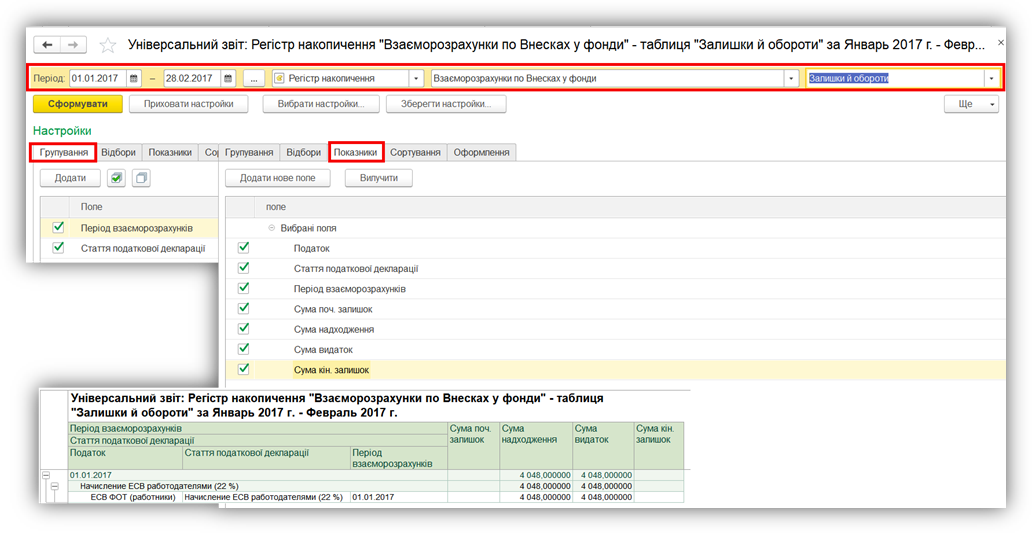 Рис. 80 Графік роботи – Пятидневка Украина Спосіб округлення – Без округления Спосіб відображення – Отражение начислений по умолчанию Діє з: - Январь поточний рік Левко Олексій Романович; Вартук Марина Олександрова; Захарко Василь Микитович; Лотоцький Юрій Михайлович. Шевко Олег Михайлович Шевко Олег Михайлович Організація Стаття або податок. Рахунок Контрагент Рахунок контр. ЖДТУ Обрати що це статті под. декл. 6411 УДКСУ ПДФО ЖДТУ Стаття - Начисление ЕСВ работодателями (22 %) 651 УДКСУ ЄСВ ФОТ ЖДТУ Податки - Военный сбор 642 УДКСУ Військовий збір дата документа – 31 січня пот. року місяць нарахування – січень Документ заповнити по кнопці «Заповнити» і провести Документ заповнити по кнопці «Заповнити» і провести 